【】　、インターネット、はがき、FAXにてけけます。がいのは、・でのしみがです。のは、でもをいただきます。ください。1カウンターへおしください。インターネット　URLからアクセスしてください。QRコードからのしみもです。　　　　　　　　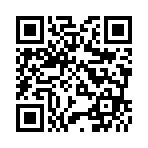 【ホームページ】https://www.lighty-hall.com/event/2021/10/event-2504.php　　　はがきはがきに「」「お・ふりがな」「」をおください。がおられるは「の」「のお・ふりがな」「」もおください。はがきに「お」「ご」をおの、おください。FAX「」「お・ふりがな」「のできるFAX」「」をおきください。がおられるは、「の」「のお・ふりがな」「」もおください。【しみ・いわせ】　　　TEL 06-6745-0170 / FAX 06-6745-0262〒577-0011　1-2-1　(けいはんな「」1からへ400)FAXしみのは、をFAXでおりします。ずのFAXをください。しみによりしたはイベントのとにはいたしません。＊、でコロナウイルスがしたに、ののため、をし、に、のへさせていただきます。バリアフリー「ドラマシリーズ“”」＊のは、「」「」をくださいバリアフリー「ドラマシリーズ“”」＊のは、「」「」をください(ふりがな)TEL　　　　　　　　　　　　　　　　　　　　　ＦＡＸがいのなし　　　　　　　　　　　　　　　その(　　　　　　　　　　　　　　　　)のなはごください　　ヒアリングループ　　からのその（　　　　　　　　　　　　　　　　　　　　　　）のなし　　　　　あり（　　　）の・ふりがな（　　　　　 　   　）（　　　　　　　　　　　　　　）　　　　　　　　